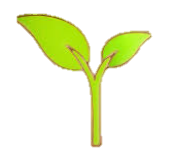 OverviewOverviewBasic Structure of PlantsBasic Structure of PlantsBasic Structure of PlantsBasic Structure of PlantsBasic Structure of Plants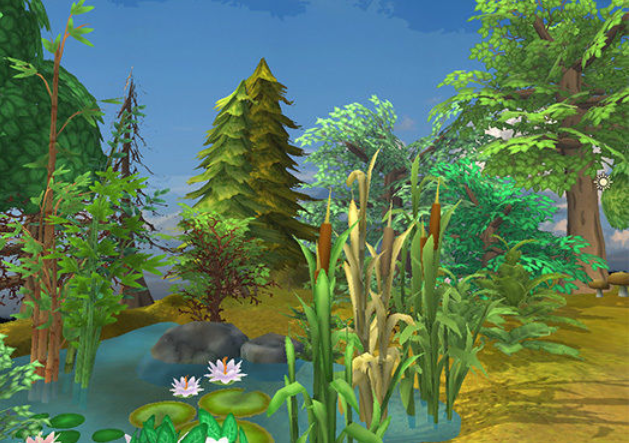 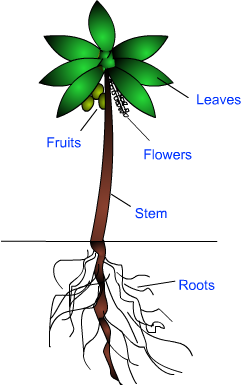 Types of PlantsTypes of PlantsTrees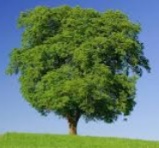 Trees are tall, woody plants. They usually have a stem called a trunk.-Some trees can live for hundreds or even thousands of years.-Trees include birches, palms and pines. Moss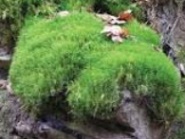 	Mosses are small, seedless plants that grow in moist places.-Mosses grow together in large, thick mats. -There are more than 10,000 different types of moss around the world.TreesTrees are tall, woody plants. They usually have a stem called a trunk.-Some trees can live for hundreds or even thousands of years.-Trees include birches, palms and pines. Moss	Mosses are small, seedless plants that grow in moist places.-Mosses grow together in large, thick mats. -There are more than 10,000 different types of moss around the world.TreesTrees are tall, woody plants. They usually have a stem called a trunk.-Some trees can live for hundreds or even thousands of years.-Trees include birches, palms and pines. Moss	Mosses are small, seedless plants that grow in moist places.-Mosses grow together in large, thick mats. -There are more than 10,000 different types of moss around the world.Flowering PlantsFlowering PlantsFlowering PlantsFlowering PlantsFlowering PlantsTreesTrees are tall, woody plants. They usually have a stem called a trunk.-Some trees can live for hundreds or even thousands of years.-Trees include birches, palms and pines. Moss	Mosses are small, seedless plants that grow in moist places.-Mosses grow together in large, thick mats. -There are more than 10,000 different types of moss around the world.TreesTrees are tall, woody plants. They usually have a stem called a trunk.-Some trees can live for hundreds or even thousands of years.-Trees include birches, palms and pines. Moss	Mosses are small, seedless plants that grow in moist places.-Mosses grow together in large, thick mats. -There are more than 10,000 different types of moss around the world.Bushes/Shrubs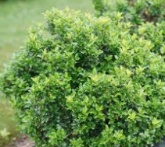 Bushes and shrubs are quite low plants that have lots of branches. -Bushes do not normally grow as tall as trees.-They include lavender, periwinkle and thyme. A shrubbery is a place with lots of shrubs. Vegetables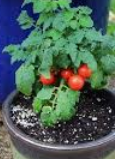 -Vegetables normally come from a type of plant called a herbaceous plant. Vegetables can be eaten. -Lettuce, spinach and broccoli are the leaves of plants. Asparagus is the stem of a plant. Some vegetables grow in the ground, e.g. carrots.Bushes/ShrubsBushes and shrubs are quite low plants that have lots of branches. -Bushes do not normally grow as tall as trees.-They include lavender, periwinkle and thyme. A shrubbery is a place with lots of shrubs. Vegetables-Vegetables normally come from a type of plant called a herbaceous plant. Vegetables can be eaten. -Lettuce, spinach and broccoli are the leaves of plants. Asparagus is the stem of a plant. Some vegetables grow in the ground, e.g. carrots.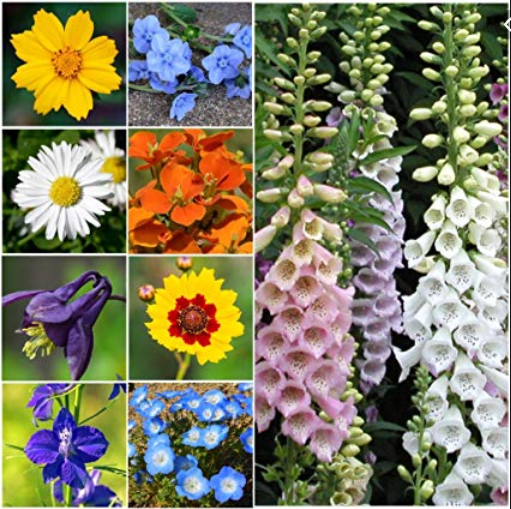 Bushes/ShrubsBushes and shrubs are quite low plants that have lots of branches. -Bushes do not normally grow as tall as trees.-They include lavender, periwinkle and thyme. A shrubbery is a place with lots of shrubs. Vegetables-Vegetables normally come from a type of plant called a herbaceous plant. Vegetables can be eaten. -Lettuce, spinach and broccoli are the leaves of plants. Asparagus is the stem of a plant. Some vegetables grow in the ground, e.g. carrots.Bushes/ShrubsBushes and shrubs are quite low plants that have lots of branches. -Bushes do not normally grow as tall as trees.-They include lavender, periwinkle and thyme. A shrubbery is a place with lots of shrubs. Vegetables-Vegetables normally come from a type of plant called a herbaceous plant. Vegetables can be eaten. -Lettuce, spinach and broccoli are the leaves of plants. Asparagus is the stem of a plant. Some vegetables grow in the ground, e.g. carrots.